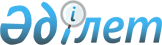 Об установлении дополнительного перечня лиц, относящихся к целевым группам населения Аршалынского района на 2014 годПостановление акимата Аршалынского района Акмолинской области от 24 января 2014 года № А-39. Зарегистрировано Департаментом юстиции Акмолинской области 18 февраля 2014 года № 4011      Примечание РЦПИ.

      В тексте документа сохранена пунктуация и орфография оригинала.

      В соответствии со статьей 31 Закона Республики Казахстан от 23 января 2001 года «О местном государственном управлении и самоуправлении в Республике Казахстан», с пунктом 2 статьи 5, подпунктом 2) статьи 7 Закона Республики Казахстан от 23 января 2001 года «О занятости населения», акимат Аршалынского района ПОСТАНОВЛЯЕТ:



      1. Установить дополнительный перечень лиц, относящихся к целевым группам населения Аршалынского района на 2014 год:



      1) лица, длительно не работающие (три месяца и более);



      2) молодежь в возрасте от 21 до 29 лет;



      3) лица, уволенные в связи с завершением сроков сезонных и временных работ;



      4)молодежь из числа выпускников организаций технического и профессионального образования;



      5) инфицированные вирусом иммунодефицита человека и синдромом приобретенного иммунодефицита;



      6) наркозависимые лица, прошедшие курс социально-психологической реабилитации;



      7) лица, старше 50 лет.



      2. Контроль за исполнением настоящего постановления возложить на заместителя акима Аршалынского района Мусралимову А.Е.



      3. Настоящее постановление акимата Аршалынского района вступает в силу со дня государственной регистрации в Департаменте юстиции Акмолинской области и вводится в действие со дня официального опубликования.      Аким Аршалынского района                   К.Караулов
					© 2012. РГП на ПХВ «Институт законодательства и правовой информации Республики Казахстан» Министерства юстиции Республики Казахстан
				